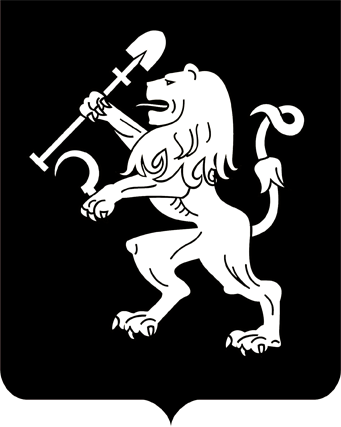 АДМИНИСТРАЦИЯ ГОРОДА КРАСНОЯРСКАРАСПОРЯЖЕНИЕО внесении изменения в распоряжение администрации городаот 08.12.2015 № 436-рВ целях совершенствования предоставления муниципальных услуг, в соответствии с постановлением администрации города               от 05.09.2011 № 359 «Об утверждении Порядка разработки и утверждения административных регламентов предоставления муниципальных услуг администрацией города Красноярска и внесении изменений              в постановление Главы города от 25.02.2009 № 57», руководствуясь   статьями 41, 58, 59 Устава города Красноярска:1. Внести изменение в приложение к распоряжению администрации города от 08.12.2015 № 436-р «Об утверждении Административного регламента предоставления муниципальной услуги по предварительному согласованию предоставления земельного участка» (далее −                  Регламент), изложив приложение 1 к Регламенту в редакции согласно приложению к настоящему распоряжению.2. Настоящее распоряжение опубликовать в газете «Городские         новости» и разместить на официальном сайте администрации города.Глава города 							    	        С.В. ЕреминПриложение к распоряжению	администрации городаот ____________ № _________«Приложение 1к Административному регламентупредоставления муниципальнойуслуги по предварительному согласованию предоставления земельного участка ЗАЯВЛЕНИЕо предварительном согласованиипредоставления земельного (лесного) участкаВ соответствии со ст. 39.14, 39.15 Земельного кодекса Российской Федерации прошу предварительно согласовать предоставление земельного участка без проведения торгов на основании _____________________________________________________________________________________(указывается один из подпунктов пункта 2 статьи 39.3, статьи 39.5, пункта 2 статьи 39.6 или пункта 2 статьи 39.10 Земельного кодекса Российской Федерации)на праве___________________________________________________________                   (указывается вид права на котором заявитель желает приобрести                    земельный участок, если предоставление земельного участка возможнона нескольких видах прав)в целях___________________________________________________________,(указывается цель использования земельного участка)кадастровый номер земельного участка или кадастровые номера                 земельных участков__________________________________________________________________________________________________________________,(указывается, в случае если границы земельного участка подлежат уточнению в соответствии с Федеральным законом от 13.07.2015 № 218-ФЗ «О государственной регистрации недвижимости», а также если сведения о земельных участках, из которых в соответствии с проектом межевания  территории, со схемой расположения земельного участка или с проектной документацией лесных участков предусмотрено образование испрашиваемого земельного участка, внесены в Единый государственный реестр недвижимости)реквизиты решения об утверждении проекта межевания территории __________________________________________________________________,(указывается, в случае если образование испрашиваемого земельного участка предусмотрено указанным проектом)реквизиты решения об утверждении документа территориального планирования и (или) проекта планировки территории____________________________________________________________________________________, (указывается, в случае если земельный участок предоставляется для размещения объектов, предусмотренных указанными документом и (или) проектом)реквизиты решения об изъятии земельного участка для государственных или муниципальных нужд________________________________________________________________________________________________________.(указывается, в случае если земельный участок предоставляется взамен земельногоучастка, изымаемого для государственных или муниципальных нужд)Сообщаю сведения об объектах недвижимости, расположенных  на земельном участке1:1 Заполняется при наличии объекта (ов) недвижимости в случае предоставления земельного участка для целей, не связанных со строительством.2 Заполняется при наличии нескольких собственников объекта (ов) недвижимости.Способ получения документов:Приложения:1) документы, подтверждающие право заявителя на приобретение земельного участка без проведения торгов и предусмотренные приказом Минэкономразвития России от 12.01.2015 № 1, за исключением документов, которые должны быть представлены в уполномоченный орган  в порядке межведомственного информационного взаимодействия;2) схема расположения земельного участка, в случае если испрашиваемый земельный участок предстоит образовать и отсутствует             проект межевания территории, в границах которой предстоит образовать такой земельный участок;3) проектная документация лесных участков, в случае если подано заявление о предварительном согласовании предоставления лесного участка;4) документ, подтверждающий полномочия представителя заявителя, в случае если с заявлением о предварительном согласовании предоставления земельного участка обращается представитель заяви-теля;5) заверенный перевод на русский язык документов о государственной регистрации юридического лица в соответствии с законодательством иностранного государства, в случае если заявителем является иностранное юридическое лицо;6) подготовленные некоммерческой организацией, созданной гражданами, списки ее членов, в случае если подано заявление о предварительном согласовании предоставления земельного участка или            о предоставлении земельного участка в безвозмездное пользование     указанной организации для ведения огородничества или садоводства.Настоящим также подтверждаю:сведения, указанные в настоящем заявлении, на дату представления заявления достоверны;документы (копии документов) и содержащиеся в них сведения соответствуют установленным законодательством Российской Федерации требованиям.«______» _______________20 _г.				____________________        (подпись заявителя)07.07.2020№ 222-р02/00/039Заместителю Главы города – 
руководителю департамента 
муниципального имущества и земельных отношений Заместителю Главы города – 
руководителю департамента 
муниципального имущества и земельных отношений Заместителю Главы города – 
руководителю департамента 
муниципального имущества и земельных отношений Заместителю Главы города – 
руководителю департамента 
муниципального имущества и земельных отношений Заместителю Главы города – 
руководителю департамента 
муниципального имущества и земельных отношений (реестровый номер услуги)Заместителю Главы города – 
руководителю департамента 
муниципального имущества и земельных отношений Заместителю Главы города – 
руководителю департамента 
муниципального имущества и земельных отношений Заместителю Главы города – 
руководителю департамента 
муниципального имущества и земельных отношений Заместителю Главы города – 
руководителю департамента 
муниципального имущества и земельных отношений Заместителю Главы города – 
руководителю департамента 
муниципального имущества и земельных отношений Заместителю Главы города – 
руководителю департамента 
муниципального имущества и земельных отношений Заместителю Главы города – 
руководителю департамента 
муниципального имущества и земельных отношений Заместителю Главы города – 
руководителю департамента 
муниципального имущества и земельных отношений Заместителю Главы города – 
руководителю департамента 
муниципального имущества и земельных отношений Заместителю Главы города – 
руководителю департамента 
муниципального имущества и земельных отношений от (Ф.И.О. заявителя,  руководителя или представителя по доверенности)(Ф.И.О. заявителя,  руководителя или представителя по доверенности)(Ф.И.О. заявителя,  руководителя или представителя по доверенности)(Ф.И.О. заявителя,  руководителя или представителя по доверенности)(Ф.И.О. заявителя,  руководителя или представителя по доверенности)(реквизиты документа, удостоверяющего личность)(реквизиты документа, удостоверяющего личность)(реквизиты документа, удостоверяющего личность)(реквизиты документа, удостоверяющего личность)(реквизиты документа, удостоверяющего личность)(наименование организации, ИНН, ОГРН)(наименование организации, ИНН, ОГРН)(наименование организации, ИНН, ОГРН)(наименование организации, ИНН, ОГРН)(наименование организации, ИНН, ОГРН)(адрес места жительства (для гражданина) или сведения о местонахождении организации)(адрес места жительства (для гражданина) или сведения о местонахождении организации)(адрес места жительства (для гражданина) или сведения о местонахождении организации)(адрес места жительства (для гражданина) или сведения о местонахождении организации)(адрес места жительства (для гражданина) или сведения о местонахождении организации)Почтовый адрес:Почтовый адрес:Адрес электронной почты:Адрес электронной почты:Адрес электронной почты:Номер контактного телефона: Номер контактного телефона: Номер контактного телефона: Номер контактного телефона: № п/пНаименование объекта, адресный ориентирКадастровый (инвентарный,               условный)номер объекта Собственник (и)Распределение долей в праве собственности на объект недвижимости2ЛичноЛичноПочтовым отправлением по адресу:В электронной форме (в случае подачи заявления в электронной форме)В электронной форме (в случае подачи заявления в электронной форме)Выдать через МФЦ по адресу:(в случае подачи заявления в МФЦ)Регистрационный номерзаявленияДата принятиязаявленияДокументы, удостоверяющие личность заявителя, проверены.Заявление принялДокументы, удостоверяющие личность заявителя, проверены.Заявление принялРегистрационный номерзаявленияДата принятиязаявленияФ.И.О.подпись»